Name:__________________________ Date Assigned: Mon.12/3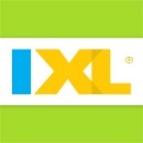 Period:  1   2					        Date Due: Mon.12/10Instructions: Complete these standards and turn this sheet in by the due date above. Smart Scores > 90 will go in the gradebook as 100. Any scores below 90 will go in “as-is.”Name:__________________________ Date Assigned: Mon.12/3Period:  1   2					        Date Due: Mon.12/10Instructions: Complete these standards and turn this sheet in by the due date above. Smart Scores > 90 will go in the gradebook as 100. Any scores below 90 will go in “as-is.”IXL #SKILL/TOPICSMART SCORECC1Identify and classify polygonsCC4Classify trianglesCC5Identify trapezoidsCC6Classify quadrilateralsFF6Area of compound figuresFF7Area between two rectanglesFF10Compare area and perimeter of two figuresIXL #SKILL/TOPICSMART SCORECC1Identify and classify polygonsCC4Classify trianglesCC5Identify trapezoidsCC6Classify quadrilateralsFF6Area of compound figuresFF7Area between two rectanglesFF10Compare area and perimeter of two figures